ФОТООТЧЕТ ПО ЛЕТНЕ-ОЗДОРОВИТЕЛЬНОМУ ПЛАНУВ СРЕДНЕЙ ГРУППЕ «ЗВЕЗДОЧКИ»С 11 ИЮЛЯ ПО 15 ИЮЛЯ 2022 Г.Воспитатель: Глухоедова И.И.Цель: - Формирование новых знаний о семье, любовь к своим самым близким и родным людям.Задачи:- Дать понятия «родственники», «родня»;- Развивать представление о семье как о людях, которые живут вместе любят друг друга, заботятся друг о друге;
- Воспитывать заботливое отношение к близким людям, чувство взаимопомощи в семье.В группе «Звездочки» прошла тематическая неделя под названием «Моя семья». Семья делает нашу жизнь счастливее, ярче и богаче. Живя в семье, ребенок переживает всю гамму чувств и взаимоотношений в ней. Здесь он находит примеры для подражания, здесь происходит его социальное рождение и становление.Для формирования у дошкольников представлений о семье мы использовали разные совместные виды деятельности. Рисовали, беседовали о семье, о ее членах, о мамах, папах, бабушках, дедушках, сестрах и братьях, составляли рассказы о своих семьях, опираясь на мнемосхему, разучили новые пальчиковые гимнастики «Моя семья», смотрели мультфильм «Мама для мамонтёнка».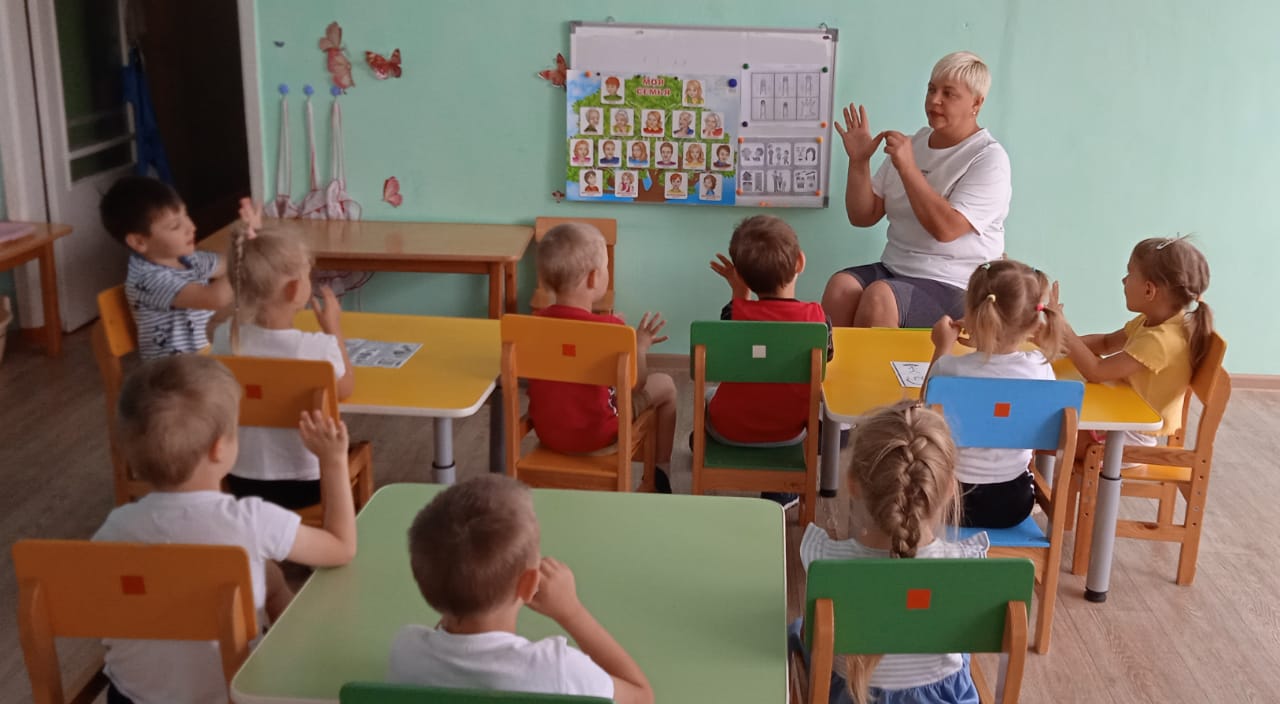 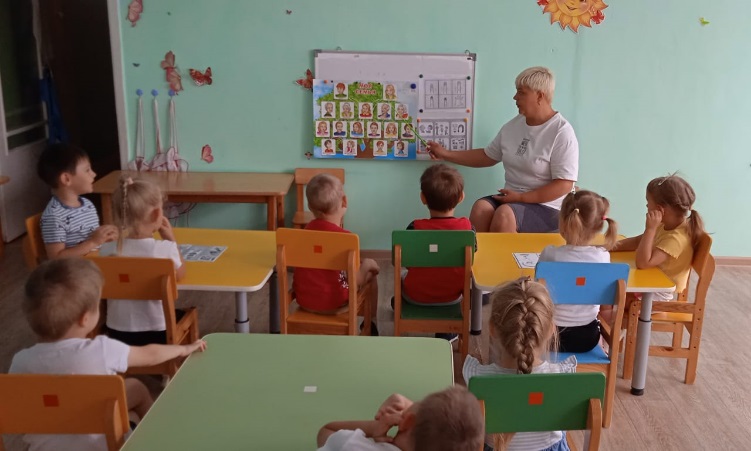 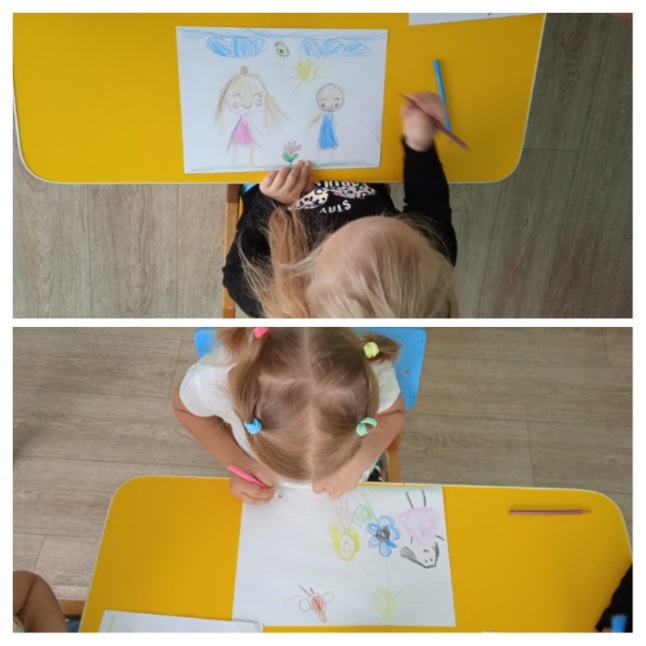 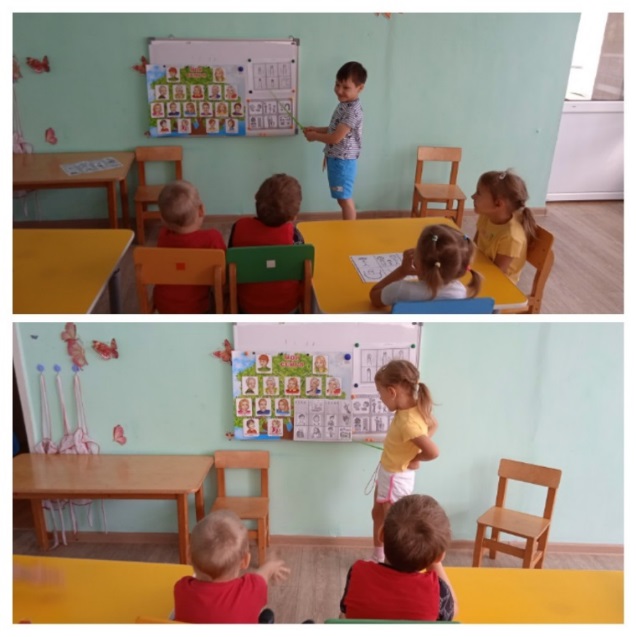 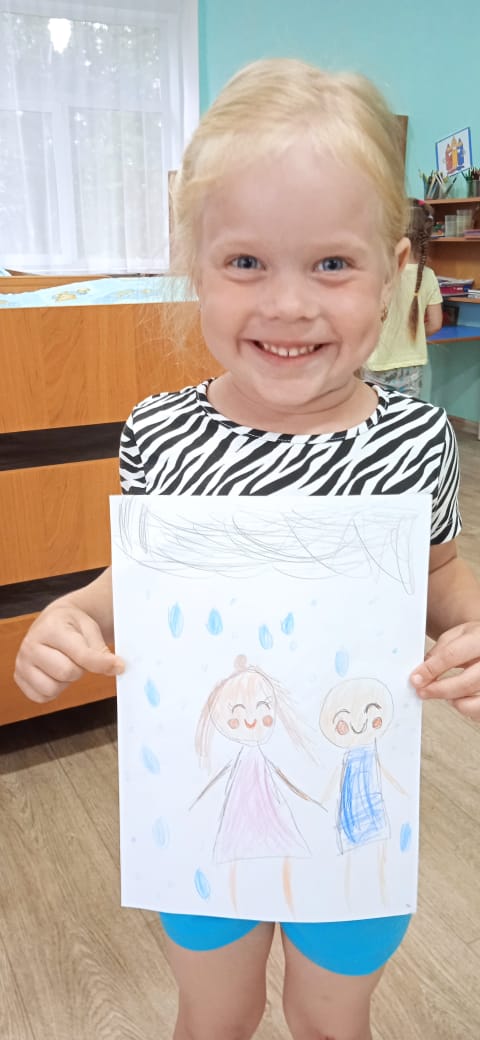 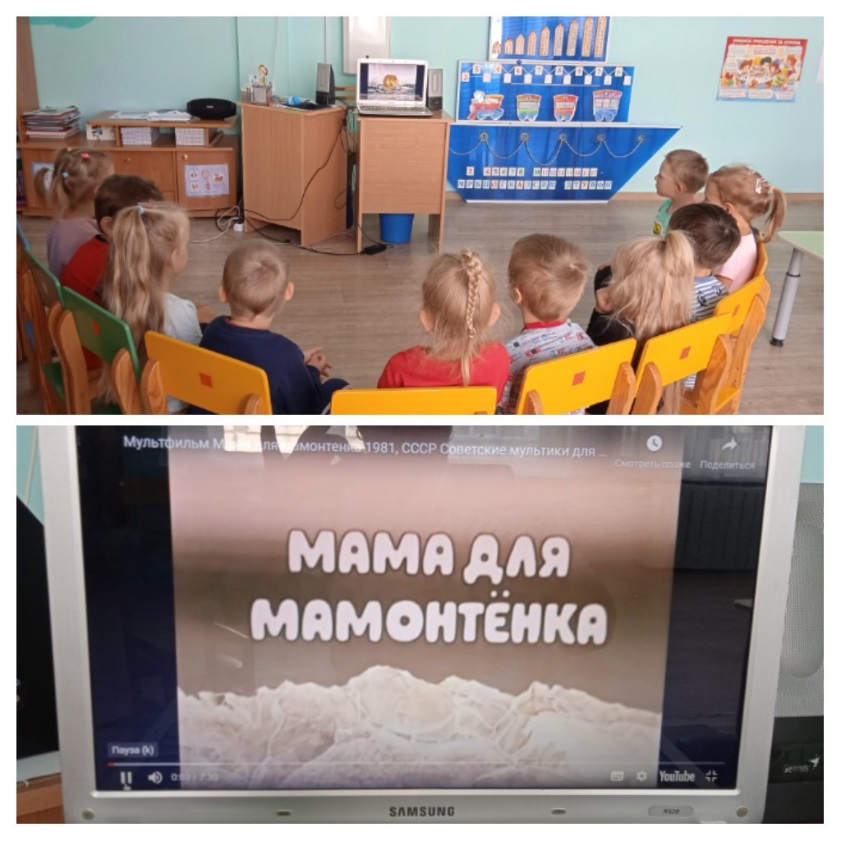 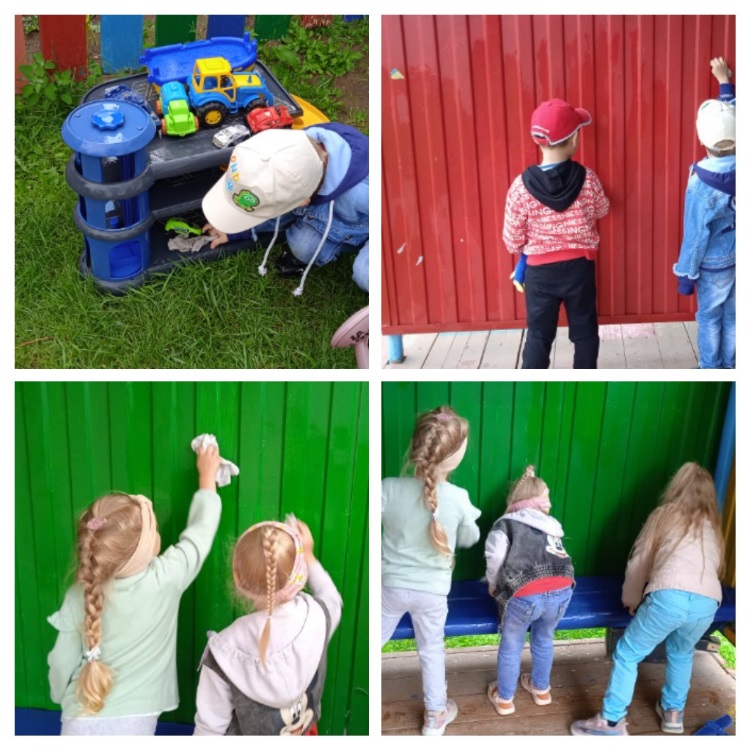 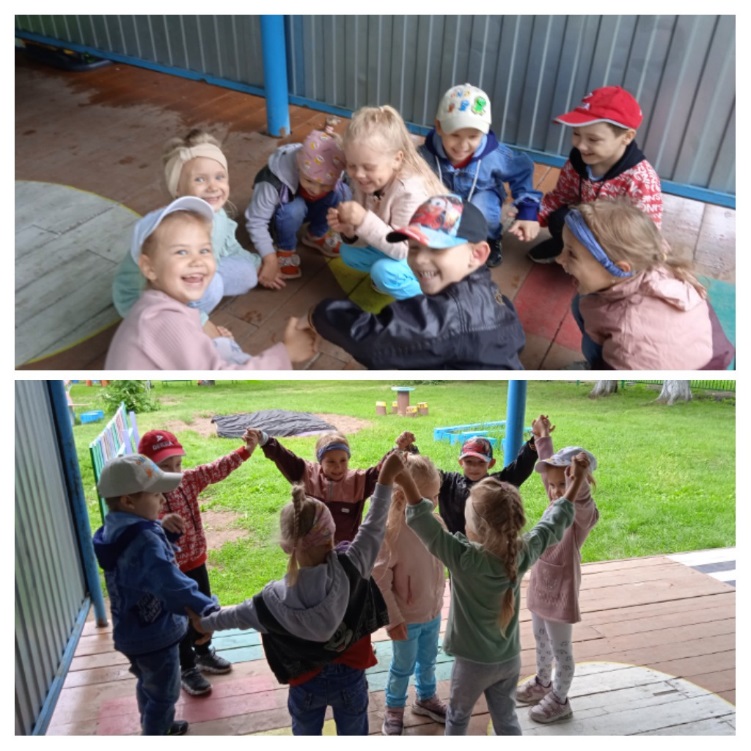 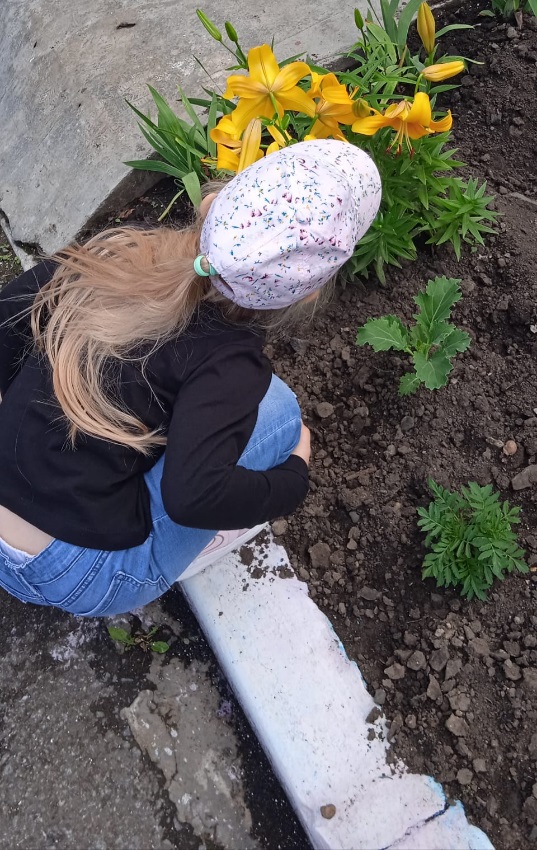 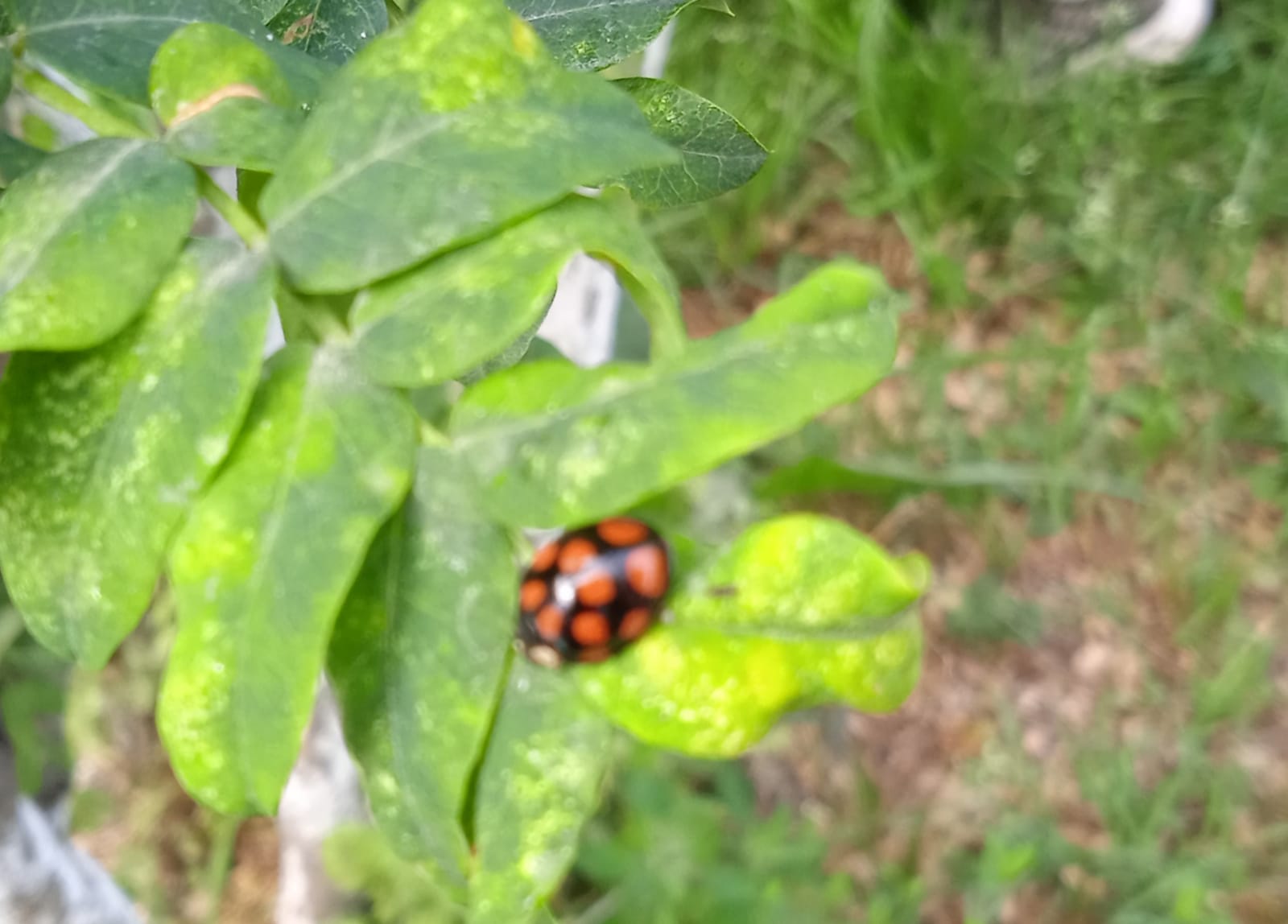 